Учреждение образования      «Бобруйский государственный аграрно-экономический колледж»АКТприема-передачи обязательных контрольных работПреподаватель_________________________________________________сдал, аЗаведующий отделением _______________________________________принялобязательные контрольные работы №_______________________обучающихся по учебному предмету_________________________________________________________________________________________________________________Курс_________семестр________________учебная группа_________________Специальность _______________________________________________________________________________________________________________________Количество обучающихся в группе_____________________________________Дата проведения ОКР «______» ___________20____г.Всего сдано работ_____________Сдал ________________________       _________________                 (подпись)                                        (Ф.И.О.)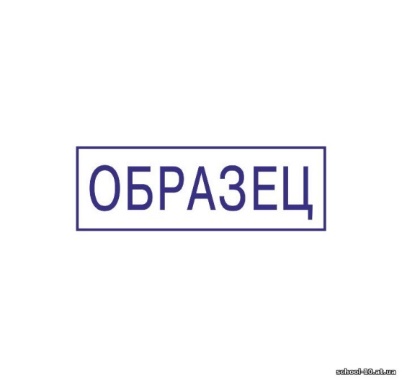 «______» __________20____г.Принял _____________________       __________________                   (подпись)                                        (Ф.И.О.)«______» __________20____г.